Mediation in der stationären Altenhilfe – Konflikte zwischen Mitarbeitern und Heimträgern sowie Angehörigen und Bewohnern – aus Sicht der Forschung ein Stiefkind?EinleitungDieses Essay wurde ursprünglich im Jahre 2013 verfasst. Doch leider musste ich feststellen, dass sich in den letzten 5 Jahren eigentlich nichts verändert hat.Obwohl Mediation als Instrument zur Konfliktlösung auch in Deutschland immer bekannter wird, ist sie als Konfliktlösungsansatz in der Altenhilfe in Deutschland bisher praktisch unbekannt und das, obwohl in dieser Branche insgesamt 2.340.000 Menschen von fast 890.000 professionellen Mitarbeitern und mehreren Millionen Angehörigen versorgt werden. Alleine rund 717.000 Menschen werden in rund 11.600 vollstationären Pflegeeinrichtungen rund um die Uhr versorgt. In der deutschsprachigen Fachliteratur zur Altenhilfe aber ist Mediation kaum ein Thema. „Mediation in Konflikten und herausfordernden Situationen im Alter wird praktiziert, doch es besteht wenig Vernetzung und fachlicher Austausch, geschweige denn Konzept- und Methodenentwicklung für diesen spezifischen Anwendungsbereich der Mediation.“ Entsprechende Suchanfragen in den gängigen Onlinesuchmaschinen erbringen in der Regel nur Hinweise, dass Mediation in Pflegeheimen möglicherweise eingesetzt werden könnte.  Eine tiefgehende Betrachtung findet in der Regel nicht statt. Aber warum könnte das so sein? Warum fristet möglicherweise Mediation in der stationären Altenhilfe bisher die Rolle eines Stiefkindes, obwohl ich aus eigener beruflicher Erfahrung heraus bestätigen kann, dass hier zum Teil heftigste Konflikte zwischen Mitarbeitern/Trägern und Bewohnern und Angehörigen  durchaus an der Tagesordnung sind. Wichtige Akteure im gesellschaftlichen Umfeld der stationären AltenpflegeDie stationäre Altenpflege genießt in der breiten Öffentlichkeit keinen guten Ruf. „Skandale“ prä-gen das Bild. Buchtitel wie „Im Netz der Pflegemafia: Wie mit menschenunwürdiger Pflege Ge-schäfte gemacht werden“ oder „Abgezockt und totgepflegt; Alltag in deutschen Pflegeheimen“ verkaufen sich hervorragend. Doch auch „Pflegeratgeber“ für Angehörige nähren oft ein negatives Bild, wenn sich beispielsweise Kapitelüberschriften finden wie: „Verstöße am laufenden Band und wie man sich wehrt“. Aus meiner Sicht eignet sich das von Weber entwickelte Modell der „permanenten Prüfung“ gut, um das politische und das soziale Umfeld der vollstationären Altenpflege einmal kritisch - auch unter Berücksichtigung mancher „versteckten Agenda“ - zu beleuchten. 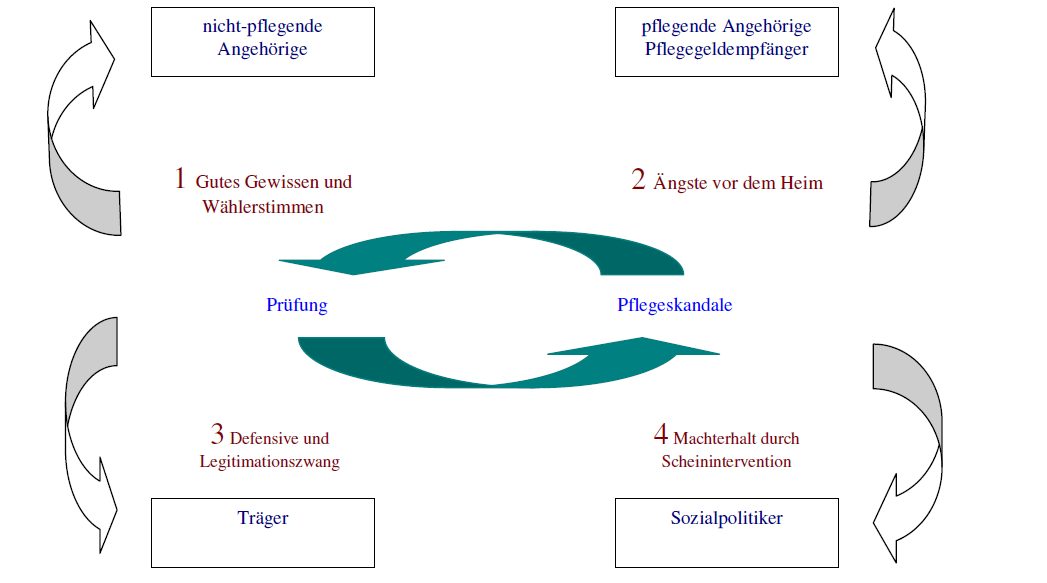 Nicht-pflegende Angehörige„Bei nicht-pflegenden Angehörigen sorgen Prüfungen für ein loyalitätssteigerndes „gutes Gewis-sen“, dass sich der Staat und die Sozialpolitik um ihre Interessen kümmern. Anspruchsdenken und Bereicherungsvermutungen gegen Träger von Heimen werden von der Politik genährt.“ Nicht pflegende Angehörige werden dadurch in der Sicherheit gewogen, dass die Politik sich um sie kümmert. Gleichzeitig sorgen regelmäßig aufgedeckte „Pflegeskandale“, wenn auch in der Summe verschwindend gering, dass auch die nicht-pflegenden Angehörigen Druck auf pflegende Ange-hörige ausüben, wenn diese überlegen, den Ehepartner/ die Eltern o.ä. in ein Pflegeheim zu geben.Pflegende Angehörige/Pflegegeldempfänger„Prüfungen und publizierte Ergebnisse sorgen bei pflegenden Angehörigen für die Aufrechterhal-tung der „Angst vor dem Heim“. Das schlechte Gewissen zögert den Heimaufenthalt so lange als möglich heraus. Öffentliche Kassen und Steuerzahler werden entlastet.“Träger„Regelmäßige Prüfungen halten die Betreiber in der Defensive und legitimieren durch negative Ergebnisse kontinuierlich die Verschärfung dieses Vorgehens, im „Interesse der Pflegebedürftigen“. Diese „moralische“ Argumentation verschließt die Diskussion über fiskalische Interessen der Politik und letztlich des Wählers oder Beitragszahlers. Die Fokussierung auf Träger nimmt zudem die Mitarbeiter aus der Schusslinie.“ Zudem wird noch immer rund die Hälfte der stationären Pflegeheime von kirchlichen Trägern betrieben, die es schon aufgrund des eigenen Selbstverständ-nisses kaum schaffen, sich aus dieser Argumentationskette zu befreien.Sozialpolitiker„Kontrollen geben Sozialpolitikern die Möglichkeit, „Kontrolle“ als politisches Handeln zu verkau-fen. Oft wird diese Strategie übrigens noch damit perfektioniert, dass sich Sozialpolitiker öffentlich mit Kritikern des Systems solidarisieren/schmücken, um ihrer „Intervention“ mehr Glaubwürdigkeit zu verleihen. Sie sichern sich die Loyalität der Wähler und damit den eigenen Machterhalt. Sie verhindern eine überfällige und unbequeme Anpassung des Systems an die Probleme einer in die Krise geratenen alternden Gesellschaft.“ Die gleichen Politiker, die einerseits „mit eiserner Hand“ gegen „Pflegeskandale vorgehen sind nicht bereit, die finanziellen, personellen und materiellen Ressourcen in der Altenpflege zu erhöhen . Forschungsprojekte und -gelder für Mediation in der Altenhilfe gibt es nach meinem Wissensstand weder auf Bundes- noch auf Landesebene.3 Besonderheiten der Konfliktbeteiligten in der stationären Altenhilfe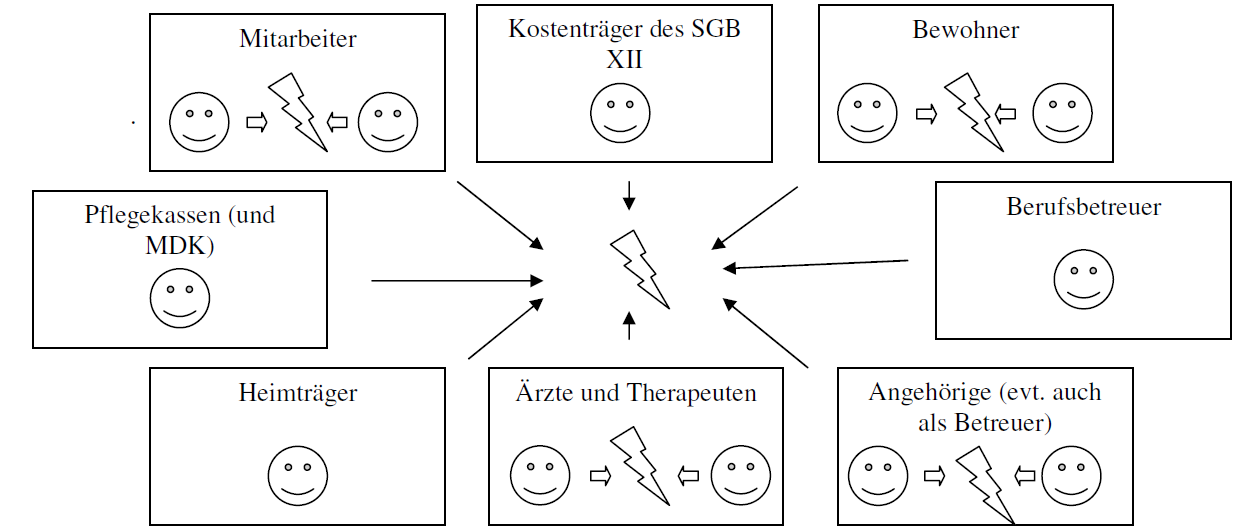 An dieser Stelle sollen die spezifischen Lebensumstände der Beteiligten (siehe Einleitung) beleuchtet werden.3..1_Mitarbeiter/TrägerBetrachtet man sich die Mitarbeiter, so sind diese einer starken körperlichen und psychischen Belastung ausgesetzt. Hinzu kommen „Beanspruchungen durch Infektionserreger, Gefahrstoffe und Umgebungsfaktoren“. Gleichzeitig bringen viele Mitarbeiter ihrer Tätigkeit aus unterschiedlichen Gründen heraus aber auch eine sehr hohe Empathie entgegen. Auch das Management von stationären Einrichtungen ist ebenfalls einer hohen Belastung ausgesetzt - nicht nur einem hohem finanziellen Druck (siehe auch Kapitel 2.3).3.2_BewohnerDas Leben im Pflegeheim bringt für die Bewohner zahlreiche Veränderungen mit sich. Es bedeutet für die betroffenen Menschen, dass sie sich in die „Lebenswelt Pflegeheim“ mit dessen Regeln und Normierungen einleben müssen. Pflegeheim bedeutet für viele Menschen auch, dass sie sich mit dem Tod auseinander setzen (müssen) und daher nicht selten noch alte Konflikte klären wollen. Pflegeheim bedeutet aber auch, dass 80 % der Bewohner demenziell erkrankt sind.  Dieses Krankheitsbild zeigt bereits bei mittelschweren Verläufen deutlich wahrnehmbare Verhaltensänderungen und/oder starke kognitive Veränderungen. Doch wann ist angesichts von Tod und Demenz Mediation noch sinnvoll? Welche Besonderheiten sind zu beachten? Diese Fragen werden derzeit in der deutschsprachigen Literatur nicht/kaum beantwortet und auch Hauska beantwortet diese Fragen nicht.3.3_AngehörigeViele Angehörige von dementiell erkrankten Heimbewohnern durchlaufen bereits zu Lebzeiten ihres Angehörigen die von Verena Kast definierten Trauerphasen, verharren aber oftmals in den „aufbrechenden Emotionen“, da das Abgleiten in die Demenz, anders als beim „endgültigen“ Tod, oft die Hoffnung lässt, dass sich die Lebenssituation des Betroffenen wieder verbessern könnte.Bei vielen Angehörigen zeigt sich deshalb „(…) ein regelrechtes Gefühlschaos: Wut, Trauer, Angst, Zorn, Schmerz, Niedergeschlagenheit, Schuldgefühle, u.v.m. stellen sich ein. Welche Emotionen sich mischen oder überwiegen, hängt stark von der Persönlichkeit des Betroffenen ab, so reagieren z.B. Ängstliche mit Angst, Choleriker mit Zorn, usw.“Konflikte zwischen den unterschiedlichen Beteiligten der stationären AltenhilfeIch möchte an dieser Stelle bewusst die Konflikte zwischen Trägern und Mitarbeitern ausblenden, obwohl diese sicherlich auch branchenspezifische Besonderheiten aufweisen. Konflikte zwischen Mitarbeitern/Heimträgern und Bewohnern/AngehörigenBei den Konflikten in der Altenpflege handelt es sich überwiegend um „kalte“ Konflikte. Dies kann ich aus eigener Erfahrung auch bestätigen. Doch was sind die Gründe hierfür? Ich gehe davon aus, dass in einer Atmosphäre, in der die Träger und Mitarbeiter sich in einer steten Rechtferti-gungshaltung befinden, weil sie „abzocken“ und in ihren Häusern schlecht gepflegt wird (siehe Kapitel 2), Konflikte – vor allem mit den Angehörigen – eine andere Dimension bekommen. Im Zweifelsfalle fühlt sich der Angehörige im Recht, wird er doch von den Medien, der Politik etc. bestätigt. Zudem er mit dem Medizinischen Dienst der Kassen und den Heimaufsichten staatliche Kontrollorgane an seiner Seite weiß, die auf Zuruf jeden Fehler kontrollieren und auf ihre Art die Konflikte „lösen“. So haben die Bayerischen Heimaufsichten „(…) darauf hinzuwirken, dass die Interessen und Bedürfnisse der alten, behinderten und pflegebedürftigen Menschen erkannt, beachtet und geschützt werden.“Doch ich glaube es gibt noch einen weiteren Grund und der ist in Konflikten zwischen den Bewohnern und ihren Angehörigen zu finden.Konflikte zwischen Bewohnern und AngehörigenMorton Deutsch unterscheidet unterschiedliche Konfliktarten.   Ich vermute – leider gibt es hierzu keine mir bekannte Studien, dass viele Konflikte – zum Teil sehr alte latente Familien-konflikte  mit unterschiedlichsten Ursachen  – eben nicht mehr offen ausgetragen werden (können), sei es aus vermeintlicher Pietät (siehe Kapitel 3.2), aufgrund eines schlechten Gewissens (siehe Kapitel 2.2) oder aufgrund einer Demenz (siehe Kapitel 3.2) des im Heim lebenden Ange-hörigen. Eine Studie des Instituts für Sozialforschung und Gesellschaftspolitik hat ergeben, dass rund 53 % der befragten Angehörigen ihr Verhältnis zum Bewohner als unproblematisch bezeich-nen. Für 31 % der Angehörigen war das Verhältnis wechselhaft und immerhin 16 % bezeichneten das Verhältnis als schwierig.Doch diese Konflikte sind da und bahnen sich laut Deutsch ihren Weg.. Aus diesen latenten Kon-flikten können falsch zugeordnete Konflikte   und verlagerte Konflikte   werden, die aus bereits genannten Gründen oft mit großer Heftigkeit ausgetragen werden. Vielleicht wäre es daher manchmal sinnvoll, den Angehörigen dementer Bewohner Coaching oder Psychotherapie anzubieten.SchlusswortAus meiner Sicht besteht noch ein großes Forschungsfeld im Bereich der Mediation in der Alten-hilfe, speziell in der vollstationären Altenhilfe, die derzeit ein Schattendasein als Stiefkind fristet, da keine der beteiligten Akteursgruppen – aus oben genannten Gründen - den entscheidenden Anstoß für eine entsprechende Forschung geben kann oder will.Daher fehlen beispielsweise empirische Erhebungen über die Quantität und die Qualität von Konflikten zwischen den unterschiedlichen Beteiligten in der Altenhilfe, vor allem auch zwischen den Angehörigen und den Bewohnern. Aus theoretischer Sicht sollten die Wirkungsweisen, Interdependenzen und Zusammenhänge der unterschiedlichen Konflikte und Konfliktgruppen untersucht werden. Aus normativ-ethischer Sicht fehlt aus meiner Sicht u.a. eine Diskussion darüber, wann Mediation bei Demenz noch sinnvoll und notwendig erscheint.Ich wünsche mir zahlreiche Forschungsprojekte mit einem offenen und ehrlichen Umgang mit „Alter“ und „Pflege“.